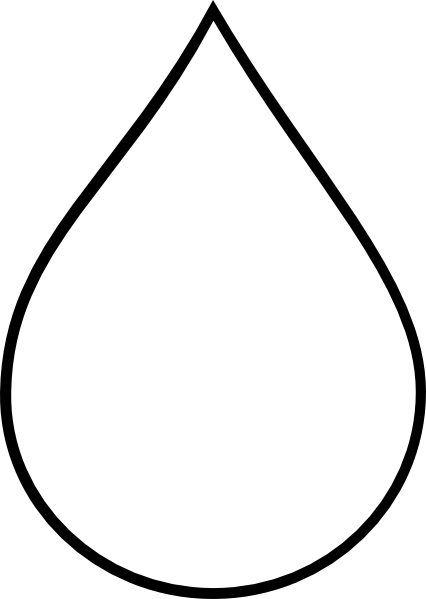 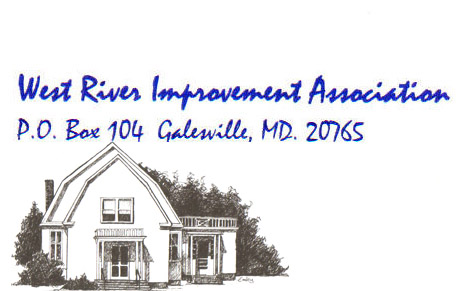 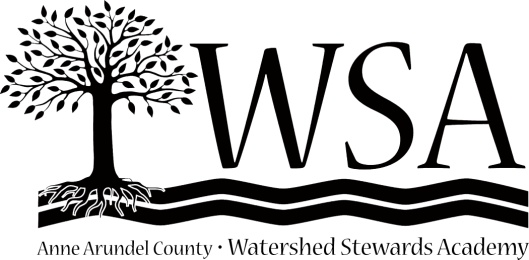 Rain BarrelsFor the RiverIf We All Do a Little,We Can Do a Lot!If Galesville residents install 55 rain barrels, we will prevent over 3,000 gallons of runoff from polluting the West River.Arlington Echo Rain Barrels:Only $30 for 1st 30 Galesville PurchasersSee Reverse for More InformationRain BarrelsFor the RiverIf We All Do a Little,We Can Do a Lot!If Galesville residents install 55 rain barrels, we will prevent over 3,000 gallons of runoff from polluting the West River.Arlington Echo Rain Barrels:Only $30 for 1st 30 Galesville PurchasersSee Reverse for More InformationOrder Arlington Echo Rain Barrels online:$30 Price Limited to 1st 30 Galesville Resident Orders, One Per Household$60 Price for All Other Orders Free Delivery & Installation of Arlington Echo Rain Barrelsfor Galesville Residents OnlyContact: Other Local Rain Barrel Vendors:[list some here]For more information about rain barrels and vendors visit: http://www.aawsa.org/solutions/capture-your-stormwater/rainbarrels-and-cisterns.htmlOrder Arlington Echo Rain Barrels online:$30 Price Limited to 1st 30 Galesville Resident Orders, One Per Household$60 Price for All Other Orders Free Delivery & Installation of Arlington Echo Rain Barrelsfor Galesville Residents OnlyContact: Other Local Rain Barrel Vendors:[list some here]For more information about rain barrels and vendors visit: http://www.aawsa.org/solutions/capture-your-stormwater/rainbarrels-and-cisterns.html